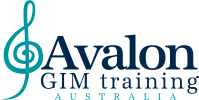 Course Director: (Prof) Dr Denise Grocke, AOPhD, RMT, RGIMT, FAMI,APPLICATION FOR INTRODUCTORY (LEVEL 1)BONNY METHOD GIM TRAINING(this is a word document that can elongate to enable you to write as much as you would like)NAME:ADDRESS:PHONE NUMBERS:EMAIL ADDRESS:PRINCIPAL THERAPY QUALIFICATION:Where did you study for this qualification?When did you acquire the qualification (year)ADDITIONAL TRAINING BEYOND PRINCIPAL THERAPY? Where did you study for this qualification?When did you acquire the qualification (year)CURRENT CLINICAL EXPERIENCEWith whom do you work currently in clinical practice, and what therapeutic method do you use (e.g. music therapy, counseling, nursing, other)?EXPERIENCE USING MUSIC & IMAGERY IN CLINICAL PRACTICE(e.g., relaxation and music; music and imagery; group music and imagery etc).WHAT GENRE OF MUSIC DO YOU USE IN YOUR CLINICAL PRACTICE?(please list some titles of music that you use often)WHAT ARE YOUR REASONS FOR WANTING TO COMPLETE LEVEL 1 BONNY METHOD GIM TRAINING? THIS TRAINING INVOLVES EXPERIENTIAL WORK IN AN ALTERED STATE OF CONSCIOUSNESS. IT IS HELPFUL TO KNOW IF YOU HAVE EVER EXPERIENCED OR BEEN DIAGNOSED WITH A MENTAL HEALTH ISSUE?WHAT SKILLS/KNOWLEDGE WOULD YOU LIKE TO TAKE AWAY FROM THE TRAINING?DO YOU HAVE DIETARY RESTRICTIONS?  IF SO, PLEASE LIST:ARE YOU DOUBLE VACCINATED FOR COVID-19?Signature:Date:A $250 deposit is required when submitting your application form. Details for Direct Deposit are:Avalon TrainingBank code: 733-033Account number: 591562Bank:  Westpac 16 East Concourse, Beaumaris. Victoria 3193.Please include your name in the description box when depositing.Please return completed form to Denise Grocke at: denisegrocke50@gmail.comApplications close August  1st, 2022.